لیستى وانە سەربارەکانى مانگى : 10/ 2022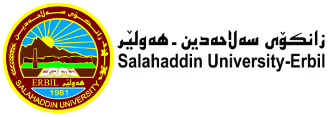 کۆى کاتژمێرەکانى نیساب :کۆى کاتژمێرەکانى سەربار :کۆى گشتى:لیستى وانە سەربارەکانى مانگى : 10/ 2022کۆى کاتژمێرەکانى نیساب :کۆى کاتژمێرەکانى سەربار :کۆى گشتى:04:3005:3003:3004:3002:3003:3001:3002:3001:0001:3012:0001:0012:0001:0011:0012:0011:0012:0010:0011:0010:0011:0009:0010:0009:0010:00کاتژمێررۆژشەممەUrban Design 4th  stageUrban Design 4th  stageUrban Design 4th  stageUrban Design 4th  stageUrban Design 4th  stageUrban Design 4th  stageUrban Design 4th  stageیەک شەممە	Architecture Design 4th	Architecture Design 4th	Architecture Design 4th	Architecture Design 4th	Architecture Design 4th	Architecture Design 4th	Architecture Design 4th	Architecture Design 4th	Architecture Design 4th	Architecture Design 4thدوو شەممەPrinciples of Planning 2nd stagePrinciples of Planning 2nd stagePrinciples of Planning 2nd stagePrinciples of Planning 2nd stagePrinciples of Planning 2nd stageسێ شەممەUrban Design 4th  stageUrban Design 4th  stageUrban Design 4th  stageUrban Design 4th  stageUrban Design 4th  stageUrban Design 4th  stageUrban Design 4th  stageUrban Design 4th  stageUrban Design 4th  stageچوار شەممە	Architecture Design 4th	Architecture Design 4th	Architecture Design 4th	Architecture Design 4th	Architecture Design 4th	Architecture Design 4th	Architecture Design 4th	Architecture Design 4th	Architecture Design 4th	Architecture Design 4thپێنج شەممەکۆىپراکتیکى و تیۆرىپراکتیکىتیۆرىبەرواررۆژکۆىپراکتیکى و تیۆرىپراکتیکىتیۆرىبەرواررۆژشەممەشەممە449/10یەک شەممە442/10یەک شەممە5510/10دوو شەممە553/10دوو شەممە4411/10سێ شەممە444/10سێ شەممە4412/10چوار شەممە445/10چوار شەممە5513/10پێنج شەممە556/10پێنج شەممەپرۆژەپرۆژەسەرپەرشتىخوێندنى باڵاسەرپەرشتىخوێندنى باڵا22    22کۆى گشتى22   22کۆى گشتىکۆىپراکتیکى و تیۆرىپراکتیکىتیۆرىبەرواررۆژکۆىپراکتیکى و تیۆرىپراکتیکىتیۆرىبەرواررۆژشەممەشەممە4423/10یەک شەممە4416/10یەک شەممە5524/10دوو شەممە5517/10دوو شەممە4425/10سێ شەممە4418/10سێ شەممە4425/10چوار شەممە4419/10چوار شەممە5527/10پێنج شەممە5520/10پێنج شەممەپرۆژەپرۆژەسەرپەرشتىخوێندنى باڵاسەرپەرشتىخوێندنى باڵا22   22 کۆى گشتى 22 22کۆى گشتىڕاگرسەرۆک بەشمامۆستاى وانەپ. د.نه‌ژاد احمد حسين                   پ.ی. د.صلاح الدين ياسين باثيرم.ي. شنة اسعد محمد04:3005:3003:3004:3002:3003:3001:3002:3001:0001:3012:0001:0012:0001:0011:0012:0011:0012:0010:0011:0010:0011:0009:0010:0009:0010:00کاتژمێررۆژشەممەUrban Design 4th  stageUrban Design 4th  stageUrban Design 4th  stageUrban Design 4th  stageUrban Design 4th  stageUrban Design 4th  stageUrban Design 4th  stageیەک شەممە	Architecture Design 4th	Architecture Design 4th	Architecture Design 4th	Architecture Design 4th	Architecture Design 4th	Architecture Design 4th	Architecture Design 4th	Architecture Design 4th	Architecture Design 4th	Architecture Design 4thدوو شەممەPrinciples of Planning 2nd stagePrinciples of Planning 2nd stagePrinciples of Planning 2nd stagePrinciples of Planning 2nd stagePrinciples of Planning 2nd stageسێ شەممەUrban Design 4th  stageUrban Design 4th  stageUrban Design 4th  stageUrban Design 4th  stageUrban Design 4th  stageUrban Design 4th  stageUrban Design 4th  stageUrban Design 4th  stageUrban Design 4th  stageچوار شەممە	Architecture Design 4th	Architecture Design 4th	Architecture Design 4th	Architecture Design 4th	Architecture Design 4th	Architecture Design 4th	Architecture Design 4th	Architecture Design 4th	Architecture Design 4th	Architecture Design 4thپێنج شەممەکۆىپراکتیکى و تیۆرىپراکتیکىتیۆرىبەرواررۆژکۆىپراکتیکى و تیۆرىپراکتیکىتیۆرىبەرواررۆژشەممەشەممەیەک شەممە4430/10یەک شەممەدوو شەممە5531/10دوو شەممەسێ شەممەسێ شەممەچوار شەممەچوار شەممەپێنج شەممەپێنج شەممەپرۆژەپرۆژەسەرپەرشتىخوێندنى باڵاسەرپەرشتىخوێندنى باڵاکۆى گشتى9   9کۆى گشتىکۆىپراکتیکى و تیۆرىپراکتیکىتیۆرىبەرواررۆژکۆىپراکتیکى و تیۆرىپراکتیکىتیۆرىبەرواررۆژشەممەشەممەیەک شەممەیەک شەممەدوو شەممەدوو شەممەسێ شەممەسێ شەممەچوار شەممەچوار شەممەپێنج شەممەپێنج شەممەپرۆژەپرۆژەسەرپەرشتىخوێندنى باڵاسەرپەرشتىخوێندنى باڵاکۆى گشتىکۆى گشتىڕاگرسەرۆک بەشمامۆستاى وانەپ. د.نه‌ژاد احمد حسين                   پ.ی. د.صلاح الدين ياسين باثيرم.ي. شنة اسعد محمد